桃園市109學年度精進國民中小學教師教學專業與課程品質整體推動計畫 學習共同體基地學校推動計畫（項次2-6-3）一、依據（一）教育部補助直轄市縣(市)政府精進國民中學及國民小學教師教學專業與課程品質作業要點。（二）桃園市109學年度精進國民中小學教師教學專業與課程品質整體推動計畫。（三）桃園市109學年度國民教育輔導團整體團務計畫。二、現況分析與需求評估 (一)導入學習共同體教學策略，引導教師學習不同教學策略，廣泛運用於教學現場。（二）以十二年國教新課綱為基礎，推動以學生學習為中心的課堂教學研究，建構教師     共同備、觀、議課等教學研究程序，提升教學現場實踐能力。三、目的 (一) 推動以學生學習為中心的課堂教學研究，精進各領域教師課堂活化教學之能  力，促進學生有效學習。（二）精進教師課堂教學能力，培養教師成為學習專家與行動研究之專業知能。（三）深化課程實踐經驗，營造學生學習的教師專業發展，以精進課堂教學品質。四、辦理單位（一）指導單位：教育部國民及學前教育署（二）主辦單位：桃園市政府教育局（三）承辦單位：桃園市立文昌國民中學五、辦理方式（一）辦理學習共同體專題講座與基地學校申辦說明會，讓參與計畫之學校更理解學      習共同體之精神、內涵以及申請學習共同體計畫撰寫。（二）統一為基地學校辦理實務工作坊109學年上學期辦理2場，下學期辦理1場，       工作坊採產出及研究型，著重於「課例研究」之實作與探討，以有助於深化並        落實於學習共同體課堂之實踐。（三）由基地學校申請的經費辦理至少共2場增能研習與每學期各1場備、觀議課，        基地學校需同時申請「基礎教師專業社群」，成果可以共享。（四）參與學習共同體大師講座與市級公開課。六、辦理內容與注意事項（一）學習共同體專題講座與基地學校申辦說明會。1.辦理日期：109年6月9日【星期二】，9：00～12：40 2.辦理地點：文昌國中 英語村餐廳3.參加對象：對申辦學習共同體有意願之學校及有興趣瞭解學習共同體有效教學實踐策略之學校。4.研習內容與報名方式：（1）課程表詳附件一。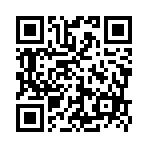 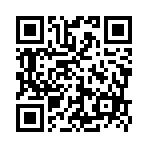 （2）線上申請書填寫：即日起至請至google表單申請：   「https://forms.gle/5kHDdW4XcRwNcM5GA 」，以利彙整說明會名單。    請於5/29(五)前上網填寫申請表。（3）另外請至桃園市教育發展資源入口網報名，以利核發研習時數3小時。    5.學習共同體基地學校申辦學校資格規範與經費補助：（1）基地學校申請數：預計國中小最多錄取20所，若申請件數超過20所，將聘         請專家學者審查遴選。    （2）團隊成員：「學習共同體基地學校」每所學校成員建議包含校長、主任及         3位教師，或每校1名教師參與亦可。    （3）申請學校承諾辦理：      A.需參與由承辦學校辦理之學習共同體實務工作坊(上學期2次、下學期1次)。      B.109學年上學期必須辦理（109年9月至109年11月30日止）：a.由本計畫提供之輔導委員辦理到校輔導學習共同體相關課程增能工作坊或專題講座至少1次。以了解學習共同體教學策略之內涵與課堂實施方式、程序。b.於109年11月底前由基地學校各自辦理備、觀議課教學研究會至少各1場。    並請各校聯繫、邀請本計畫提供之輔導諮詢委員到校諮詢備、觀議課（支    應專業人諮詢費）。c.每所學校1位教師代表或由遴選方式參與109年12月辦理之市級公開課。C.109學年下學期必須辦理（110年2月至5月底止）：a.由本計畫提供之輔導委員辦理到校輔導學習共同體相關課程增能工作坊或專題講座至少1次。以了解學習共同體教學策略之內涵與課堂實施方式、程序。b.基地學校辦理備、觀議課教學研究會至少各1場。並請各校聯繫、邀請本計畫提供之輔導諮詢委員到校諮詢備、觀議課（支應專業人諮詢費）。（4）學習共同體基地學校，每校補助經費新臺幣30,000元整，執行日期為109年9月至110年5月30日止。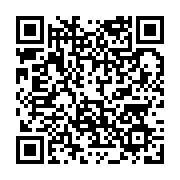 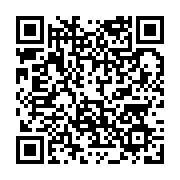 6.計畫繳交時間:申辦之學校請於6月30日(二)前將正式申請表、進度規劃表、核章概算表(附件三~五)，以 Pdf檔 或 Word檔 上傳雲端硬碟       「https://drive.google.com/open?id=1CUj1rtdrjCMSue-  bpZeCKmo7zob_MBAS」7.成果繳交：成果製作彙整，請於110年5月30日前上傳與郵寄相關資料。    （1）上傳：附件六(數次，可放於同一檔案)請上傳雲端(同上傳計畫的雲端)。    （2）郵寄：附件七、附件八、核銷憑證正本、並附上概算表正本。     ★請寄至：桃園市桃園區民生路729號 文昌國中 教務處 王姿嵐老師收。8.經費來源與概算:由「教育部補助直轄市縣(市)政府精進國民中學及國民小學教師 教學專業與課程品質作業要點」補助及「桃園市政府教育局地方 教育發展基金」相關預算補助支應，概算表見附件二。（二）學習共同體實務工作坊。    1.第一場：109年7月17日【星期五】，9：00～16：10      第二場：109年7月20日【星期一】，9：00～16：10      第三場：110年3月20日【星期六】，9：00～16：10【暫訂】2.辦理地點：  第一、二場：桃園育達高中活動中心(桃園市平鎮區育達路160號)。  第三場：桃園育達高中活動中心(桃園市平鎮區育達路160號)【暫訂】3.參加對象：（1）學習共同體基地學校之團隊成員。（2）非基地學校之教師，可自由報名參加，最多錄取30名，額滿為止。（3）本市國教輔導團成員。    4.研習內容與報名方式：（1）課程如附表九、十、十一。（2）每場全程參加核予研習時數6小時。（3）請至桃園市教育發展資源入口網報名，以利核發研習時數。    5.經費來源與概算：由「教育部補助直轄市縣(市)政府精進國民中學及國民小學教師 教學專業與課程品質作業要點」補助及「桃園市政府教育局地方教育發展基金」相關預算補助支應，概算表見附件十二、十三。七、預期成效（一）透過推動學習共同體具有成效學校人員分享，提供有意申辦學校相關建議與預      期成效。（二）強化各校推動學習共同體信心與提供有效策略及方法，落實以學生為學習主體      之教學。八、獎勵:依據「公立高級中等以下學校校長成績考核辦法」、「公立高級中等以下學校教師成績考核辦法」及「桃園市市立各級學校及幼兒園教職員獎懲要點」辦理敘      獎。承辦本活動之相關業務有功人員，嘉獎一次5名，獎狀1紙5名。九、附則:  (一)參加人員及工作人員准予公(差)假登記。 (二)假日辦理，得於活動結束後一年內在課務自理的條件下核實補休。十、本計畫陳 市府教育局轉陳教育部國民及學前教育署核准後實施。附件一桃園市109學年度精進國民中小學教師教學專業與課程品質整體推動計畫學習共同體基地學校推動計畫專題講座與申辦說明會課程表
109年6月9日【星期二】，9：00～12：40
文昌國中英語村餐廳附件九桃園市109學年度精進國民中小學教師教學專業與課程品質整體推動計畫學習共同體基地學校推動計畫學習共同體基地學校實務工作坊實施計畫課程表 第一場
109年7月17日【星期五】，9：00～16：10附件十桃園市109學年度精進國民中小學教師教學專業與課程品質整體推動計畫學習共同體基地學校推動計畫學習共同體基地學校實務工作坊實施計畫課程表 第二場
109年7月20日【星期一】，9：00～16：10附件十一桃園市109學年度精進國民中小學教師教學專業與課程品質整體推動計畫學習共同體基地學校推動計畫學習共同體基地學校實務工作坊實施計畫課程表 第三場
110年3月20日【星期六】，9：00～16：10【暫訂】時間活動內容講師/地點8:40-9:00報到文昌國中9:00-9:20教育局長官致詞教育局國中科9:20-11:00專題講座有效教學與對接新課綱-營造學校專業學習文化契機【暫訂】講師:新北市秀朗國小/林文生校長地點:文昌國中英語村餐廳         11:00-11:20休息一下文昌國中11:20-12:20學習共同體申辦說明會教育局國中科12:20-12:40綜合座談教育局國中科12:40賦歸時間活動內容備註8:40-8:50報到文昌國中8:50-9:00教育局長官致詞教育局國中科9:00-10:30主題: 幸福課堂實踐密碼
& 實踐案例例分享講師:新北市秀朗國小/林文生校長地點: 桃園育達高中活動中心10:30-10:40休息一下文昌國中10:40-12:10主題: 幸福課堂實踐密碼
& 實踐案例例分享講師:新北市秀朗國小/林文生校長地點: 桃園育達高中活動中心12:10-13:10午餐時間13:10-14:40主題: 幸福課堂實踐密碼
& 實踐案例例分享講師:新北市秀朗國小/林文生校長地點: 桃園育達高中活動中心14:40-14:50休息一下文昌國中14:50-15:50主題: 幸福課堂實踐密碼
& 實踐案例例分享講師:新北市秀朗國小/林文生校長地點: 桃園育達高中活動中心15:50-16:10綜合座談教育局國中科16:10賦歸時間活動內容備註8:40-8:50報到文昌國中8:50-9:00教育局長官致詞教育局國中科9:00-10:30主題:課堂研究的實踐(一)講師:秀朗國小林文生校長地點: 桃園育達高中活動中心10:30-10:40休息一下文昌國中10:40-12:10主題:課堂研究的實踐(二)講師:秀朗國小林文生校長地點: 桃園育達高中活動中心12:10-13:10午餐時間13:10-14:40主題:課堂研究的應用(一)講師:秀朗國小林文生校長地點: 桃園育達高中活動中心14:40-14:50休息一下文昌國中14:50-15:50主題: 課堂研究的應用(二)講師:秀朗國小林文生校長地點: 桃園育達高中活動中心15:50-16:10綜合座談教育局國中科16:10賦歸時間活動內容備註8:40-8:50報到文昌國中8:50-9:00教育局長官致詞教育局國中科9:00-10:30講題：從實踐反思的歷程當中理解學習共同體的理論及細節(一)【暫訂】秀朗國小/林文生校長地點: 桃園育達高中活動中心【暫訂】10:30-10:40休息一下文昌國中10:40-11:30講題：從實踐反思的歷程當中理解學習共同體的理論及細節(二)【暫訂】講師:秀朗國小林文生校長地點: 桃園育達高中活動中心【暫訂】10:30-11:50學習共同體學校合影下午課程分組及說明11:50-13:00午餐時間13:00-14:30分組研討與實作-學習共同體的備觀議課實作(國中小課例一) 【暫訂】地點: 桃園育達高中活動中心【暫訂】1位外聘講師、1位外聘助理14:40-14:50休息一下文昌國中14:50-15:50分組研討與實作-學習共同體的備觀議課實作(國中小課例二) 【暫訂】地點: 桃園育達高中活動中心【暫訂】1位外聘講師、1位外聘助理15:50-16:10綜合座談教育局國中科16:10賦歸